1) Was genau ist IHR ZIEL? a) Alle SuS bekommen Schulportalzugängeb) Nur ausgwählte Jahrgangsstufen, Fächer ……Um bettermarks, Lernraum u-a. in Zukunft nutzen zu können, MUSS man im Schulportal angemeldet sein!2) vom schulportal.berlin.de und vom Lernraum-Berlin gibt es Mails und Infos auf den Webseiten zum Wechsel ins Schulportal, bettermarks bietet ebenfalls Informationen dazu an; Infos dazu hier auf der Verbund-Homepage UND melden Sie sich zu den jeweiligen Newslettern an!https://fortbildung-verbund2.schule.de/category/schulentwicklung-digital/3) Das Thema muss im Kollegium kommuniziert werden. Auch die Sinnhaftigkeit, der Nutzen, der „Mehrwert“ (siehe dazu auch die Verbundhomepage) sollte besprochen werden. Eine Dienstbesprechung kann man nutzen für eine  allgemeine Ansage - Erzieherteam einbeziehen?4) Die Begriffe „Klassen“ und „Gruppen“ sind oft deckungsgleich, werden aber unterschiedlich verwendet von LUSD, Lernraum, bettermarks …5) Die Aufgabenverteilung im Schulsekretariat ist unerschiedlich, hier muss die SL eine Struktur entwickeln, Zeiträume schaffen, Fortbildungsbedarfe erkennen und unterstützen6) Es ist vermutlich nicht sinnvoll, jede/n LuL einzeln im Laufe des Schuljahres für dies oder jenes Bildungsmedium einzutragen (Klick-und-Kümmer-Aufwand im Schulbüro). ABER es sollen auch nicht alle LuL für alles pauschal freigeschaltet werden. FK-Leitungen o.ä. könnten Vorauswahl treffen (bettermarks für alle Mathe-LuL ... Fördern-Cornelsen nur Klassenleitungen 4-6 o.ä.)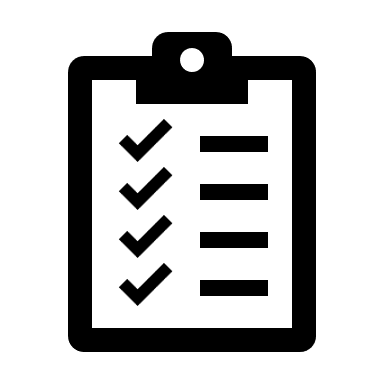 Bild: MS PiktogrammeAuf dem Weg ins SchulportalVorlage von: Thomas Seidel Verbund 2 Schulberater Medienbildung; die Vorlage kann/soll von Ihnen entsprechend angepasst werdenWas?InhalteBeteiligteto-do0Informationen sammelnWie ist der Stand der Umstellung auf Seiten von Schulportal, LUSD, Lernraum, bettermarks usw.?https://fortbildung-verbund2.schule.de/category/schulentwicklung-digital/Wie ist der Stand der Online-Aktivitäten an IHRER Schule? WAS wird genutzt? WAS wird gewünscht? WAS ist bekannt aus dem Schulportal?ITBausgewählte LuLSLKonrek11. Treffen - in kleinem Kreis- Ziel definieren 1) - Austausch über bekannte Informationen 2)- Festlegen von zeitlichen Eckpunkten und nächsten Schritten- WER macht WAS, WER spricht WEN an? 3)- Unterstützungssystem für das Kolleg beraten (Linkliste mit Hilfen für Lernraum, bettermarks, Schulportal, Verbund2-Homepage, Intern auf Schulserver ggf. …)SL, ESL, ITB …2LUSD- Schü-Gruppen/Klassen anlegen 1)dafür braucht man eine Übereinkunft, wie die Gruppen 4) benannt werden sollen; z.: 6a 23-24 oder 8a 23-24 Geschi …Schulsekretärin, 5) Verwaltungsleitung, SL, KonrekBeratung  mit Personen aus „1“ wegen der Benennung 3LUSD – die LuL den Gruppen/Klassen zuordnen… und den – passenden -  Bildungsmedien! 6)Schulsekretärin, 5) Verwaltungsleitung, SL, Konrek4Schulportal Bildungsmedien kennen lernenZur Motivation können Aufträge vergeben werden, sich mit den im Schulportal erreichbaren Angeboten (= Bildungsmedien) zu befassen. Mathe-bettermarksZahlenzorro,Grundschule/-stufe: Tafinoalle: Fördern mit Cornelsenalle: BID-Messenger  als DSGVO konformen whatsapp-Ersatz für das Kolelgium…FachkonferenzenThemen-affine LuLFachbereichsleitungenKonrekSL5Benutzernamen und Kennwörter für die SuS erstellen Das geht im account der Klassenleitung für die zugeordnete Klasse/Lerngruppe, PDF-DateiKlassenleitungen IM Schulportal selbst, PDF Dateien zum Verteilen6SuS bei Bildungsmedien eintragendie SuS bei den gewünschten Bildungsmedien eintragen, Klassen anlegen mit den Gruppen aus der LUSD usw.ggf NUR mit Hilfe der SL!SchulsekretärinVerwaltungleitungSL7SuS ins Schulportal holenmit den SuS gemeinsam (PC-Raum) das Schulportal finden, anmelden, Übersicht im PortalLuLKlassenleitungenTeilnahme an Online-Sprechstunden des Schulportals, Lernraum ggf.ausgewählte LuLITB